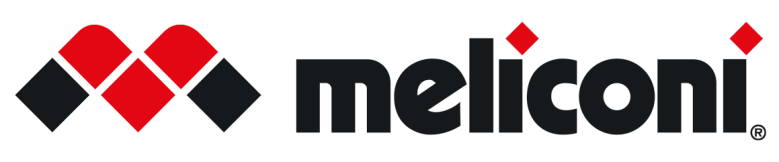 SUPPORTO E VINCIAl via il Concorso Meliconi: acquista un supporto TV e puoi vincere uno spillatore di birra Beer UP*Dal 15 aprile al 15 luglio 2024, in prossimità dei grandi eventi sportivi, Meliconi risveglia l’orgoglio nazionale lanciando lo speciale Concorso a premio “Supporto e Vinci”. Meliconi, azienda bolognese che da oltre 50 anni progetta e produce accessori per TV ed elettrodomestici e idee utili e intelligenti per la casa, è leader di mercato dei SUPPORTI TV grazie ad una propria gamma di prodotti contraddistinta da design, robustezza e affidabilità Made in Italy.Aderire è semplicissimo! Nel periodo di svolgimento del Concorso, acquistando un qualsiasi supporto TV Meliconi nei punti vendita fisici situati nel territorio nazionale italiano e relativi e-commerce, conservando lo scontrino o il documento di acquisto, basterà inviare una mail a meliconi24@promotiempo.it (secondo la sintassi riportata nel regolamento), per scoprire in INSTANT WIN se si è vincitori di un uno dei 50 spillatori di birra Beer UP in palio.Se lo scontrino non fosse quello vincente, non c’è da preoccuparsi, perché non è detta l'ultima parola: è prevista infatti un'estrazione a recupero dei premi non assegnati durante il periodo di validità del concorso.Non perdere l'opportunità di aggiudicarti uno spillatore di birra Beer UP per vivere al meglio l'atmosfera dei grandi eventi sportivi. Approfitta dell'esperienza e dell'affidabilità di Meliconi per appendere il TV al muro e partecipare al concorso "Supporto e Vinci".Per tutti i dettagli sul concorso e sulla partecipazione, consultare il regolamento ufficiale disponibile su https://www.meliconi.com/concorso-supporti-tv-2024/ www.meliconi.com